ANEXO 1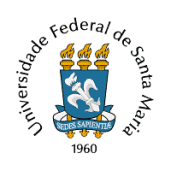 CENTRO DE CIÊNCIAS SOCIAIS E HUMANASDEPARTAMENTO DE CIÊNCIAS CONTÁBEISEDITAL INTERNO – 27 DE NOVEMBRO DE 2019SELEÇÃO DE ACADÊMICOS PARA OFICINAS DE ENSINO DE PRODUÇÃO DE ARTIGO CIENTÍFICORequerimento para inscrição no processo seletivoRequer inscrição:Período de inscrições: 01 de fevereiro a 07 de março de 2019 (até as 16hs). Santa Maria, ______ de ________________ de 2019. _______________________________Assinatura do DiscenteDiscente:Discente:Matrícula:Curso:E-mail:Breve descrição da experiência com pesquisas:Breve descrição da experiência com pesquisas:Projetos que presente se inscrever:1ª Opção:2ª Opção:3ª Opção:Projetos que presente se inscrever:1ª Opção:2ª Opção:3ª Opção: